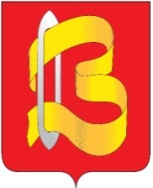 ПОСТАНОВЛЕНИЕАДМИНИСТРАЦИИ ГОРОДСКОГО ОКРУГА ВИЧУГА28 июня 2024 г.                                                                                                      № 577Об утверждении Порядка информирования о непосредственных, прямых угрозах и фактах совершения актов незаконного вмешательства в деятельность объектов транспортной инфраструктуры                городского округа ВичугаВ соответствии с Федеральным законом от 09.02.2007 № 16-ФЗ «О транспортной безопасности», приказом Минтранса России от 16.02.2011 № 56 «О Порядке информирования субъектами транспортной инфраструктуры и перевозчиками об угрозах совершения и о совершении актов незаконного вмешательства на объектах транспортной инфраструктуры и транспортных средствах», руководствуясь Уставом городского округа Вичуга, ПОСТАНОВЛЯЮ:1. Утвердить Порядок информирования о непосредственных, прямых угрозах и фактах совершения актов незаконного вмешательства (далее – АНВ) в деятельность объектов транспортной инфраструктуры (далее – ОТИ) городского округа Вичуга согласно приложению № 1 к настоящему постановлению. 2. Опубликовать настоящее постановление в Вестнике органов местного самоуправления городского округа Вичуга и разместить на официальном сайте администрации городского округа Вичуга в информационно-телекоммуникационной сети «Интернет».3. Контроль за исполнением  постановления  возложить  на заместителя главы администрации по жилищно-коммунальному хозяйству и строительству городского округа Вичуга Мочных В.В.Глава городского округа Вичуга                                                            П.Н. ПлоховПриложение к постановлению администрациигородского округа Вичуга от 28.06.2024 г. № 577П О Р Я Д О Кинформирования о непосредственных, прямых угрозах и фактах совершения актов незаконного вмешательства в деятельность объектов транспортной инфраструктуры городского округа Вичуга1. Порядок информирования должностным лицом, ответственным за обеспечение транспортной безопасности на объектах транспортной инфраструктуры городского округа Вичуга, (далее – Должностное лицо) о непосредственных, прямых угрозах и фактах совершения актов незаконного вмешательства в деятельность объектов транспортной инфраструктуры (далее – Порядок) разработан в соответствии с Федеральным законом от 09.02.2007 № 16-ФЗ «О транспортной безопасности».2. Должностное лицо обязано незамедлительно представлять информацию об угрозах совершения и о совершении актов незаконного вмешательства в деятельность ОТИ в ________ по телефону: _____________, в отдел Управления федеральной службы безопасности России по ________ по телефону: _________________, в отдел Министерства внутренних дел Российской Федерации по ___________________ по телефону: __________, согласно Перечню потенциальных угроз совершения актов незаконного вмешательства в деятельность ОТИ и транспортных средств, утвержденному приказом Минтранса России, ФСБ России, МВД России от 05.03.2010 № 52/112/134 (раздел II приложения к настоящему Порядку). 3. Информирование органов Федеральной службы безопасности Российской Федерации и органов внутренних дел Российской Федерации или их территориальных структурных подразделений, по месту фактического нахождения ОТИ об угрозах совершения и о совершении актов незаконного вмешательства на ОТИ должностным лицом осуществляется посредством имеющихся средств связи. 4. Должностное лицо при информировании об угрозах совершения и о совершении актов незаконного вмешательства в деятельность ОТИ государственных органов, указанных в пункте 2 настоящего Порядка, использует телефонные и радиосредства связи, в случае их отсутствия использует электронные и/или факсимильные средства связи (при их наличии). 5. Должностное лицо представляет информацию об угрозах совершения и о совершении актов незаконного вмешательства в деятельность ОТИ в государственные органы, указанные в пункте 2 настоящего Порядка, согласно приложению к настоящему Порядку.6. При отсутствии полной информации об угрозах совершения и о совершении актов незаконного вмешательства в деятельность ОТИ, подлежащей представлению согласно приложению к настоящему Порядку, должностное лицо незамедлительно представляет информацию в государственные органы, указанные в пункте 2 настоящего Порядка, и дополняют ее по мере поступления данных.7. При получении анонимной информации об угрозах совершения и о совершении актов незаконного вмешательства в деятельность ОТИ должностное лицо представляет информацию в государственные органы, указанные в пункте 3 настоящего Порядка, согласно разделу III приложения к настоящему Порядку. 8. При представлении информации об угрозах совершения и о совершении актов незаконного вмешательства в деятельность ОТИ в государственные органы, указанные в пункте 2 настоящего Порядка, посредством телефонной или радиосвязи, в первую очередь называется фамилия, имя и отчество лица, передающего сообщение, занимаемая им должность на ОТИ, в субъекте транспортной инфраструктуры, их наименование. Далее сообщается информация согласно приложению к настоящему Порядку. Лицо, передавшее сообщение, фиксирует в разделе IV приложения к настоящему Порядку фамилии, имена, отчества, занимаемые должности лиц государственных органов, указанных в пункте 2 настоящего Порядка, принявших сообщение об угрозах совершения и о совершении актов незаконного вмешательства в деятельность ОТИ, указывает дату и время ее передачи и удостоверяет своей подписью. 9. При представлении информации об угрозах совершения и о совершении актов незаконного вмешательства в деятельность ОТИ в государственные органы, указанные в пункте 2 настоящего Порядка, посредством электронной связи в электронном виде, информация подписывается электронно-цифровой подписью лица, заполнившего соответствующее приложение к настоящему Порядку (при ее наличии). 10. При представлении информации об угрозах совершения и о совершении актов незаконного вмешательства в деятельность ОТИ в государственные органы, указанные в пункте 2 настоящего Порядка, посредством факсимильной связи лицо, заполнившее соответствующее приложение к настоящему Порядку на бумажном носителе, удостоверяет его своей подписью. 11. При заполнении соответствующего приложения к настоящему Порядку на бумажном носителе рукописным способом, запись производится на русском языке разборчивым почерком или печатными буквами чернилами синего либо черного цвета. Помарки, подчистки и исправления не допускаются. 12. Должностное лицо фиксирует факт передачи, дату и время передачи информации об угрозах совершения и о совершении актов незаконного вмешательства в деятельность ОТИ государственным органам, указанным в пункте 2 настоящего Порядка, посредством электронной, факсимильной связи в соответствии с их программными и техническими средствами. 13. При передаче информации об угрозах совершения и о совершении актов незаконного вмешательства в деятельность ОТИ государственным органам, указанным в пункте 2 настоящего Порядка, посредством телефонной и радиосвязи лицо, передавшее информацию, фиксирует факт ее передачи, дату и время посредством аудио- и/или видео средств (при их наличии). 14. Срок хранения носителей информации об угрозах совершения и о совершении актов незаконного вмешательства в деятельность ОТИ, подтверждающих факт передачи информации, дату и время, а также заполненного приложения к настоящему Порядку, составляет не менее одного месяца.    Приложение к Порядку информирования о непосредственных, прямых угрозах и фактах совершения актов незаконного вмешательства в деятельность объектов транспортной инфраструктурыгородского округа Вичуга Представляемая информация об угрозе совершения и о совершенииакта незаконного вмешательства в деятельность объекта транспортной инфраструктуры дорожного хозяйстваРаздел I3. Место получения информации об угрозе совершения/совершении АНВ (субъект Российской Федерации, индекс, край, область, город, район, улица, дом):8. Наименование собственника ОТИ:9. Адрес местонахождения ОТИ (субъект Российской Федерации, индекс, край, область, город, район, улица, дом, название дороги (трассы), № дороги (трассы), километр дороги (трассы):10. Количество пассажиров на ОТИ (если есть):11. Количество персонала на ОТИ (если есть):12. Количество ТС на ОТИ:13. Тип, модель ТС на ОТИ:14. Другие данные:Раздел IIСведения об угрозе совершения АНВ в деятельность ОТИСведения о совершении АНВ в деятельность ОТИРаздел IIIПредставляемые сведения при получении анонимной информации об угрозе совершения АНВ в деятельность ОТИ дорожного хозяйства3. Кто принял информацию:4. Номер телефона (электронный адрес), принадлежность, местонахождение средства связи, в адрес которого поступила информация:5. Откуда получена информация:6. Содержание угрозы АНВ:8. При получении речевой информации:8.1. Голос передавшего информацию:8.2. Характер (особенности) голоса:8.3. Речь:8.4. Акцент (выговор):8.5. Манера изложения:8.6. Языковой стиль:8.7. Характер шумов на заднем фоне:Раздел IVДополнительные сведения при получении информации
об угрозе совершения АНВ в деятельность ОТИ дорожного хозяйства(Телефон, факс, e-mail)Примечания.1. АНВ – акт незаконного вмешательства.2. ОТИ – объект транспортной инфраструктуры.3. ТС – транспортное средство.1. Дата предоставления информации:2. Время предоставления информации:ЧислоЧислоМесяцМесяцГодГодГодГодЧасыЧасыМинутыМинутыМинутыМинутыUTCUTCUTCмскмскмскместноеместное4. Дата получения информации:5. Время получения информации:ЧислоЧислоМесяцМесяцГодГодГодГодЧасыЧасыМинутыМинутыМинутыМинутыUTCUTCUTCмскмскмскместноеместное6. Реестровый номер категорированного ОТИ:7. Категория:СерияНомервсегодетиУгрозы совершения АНВ согласно ПеречнюОтметкаСовершение АНВОтметкаУгроза захвата ОТИ – возможность захвата ОТИ, установления над ними контроля силой или угрозой применения силы, или путем любой другой формы запугиванияАкт захвата ОТИУгроза взрыва ОТИ – возможность разрушения ОТИ или нанесения ему и/или его грузу, здоровью персонала, пассажирам и другим лицам повреждений путем взрыва (обстрела)Акт взрыва ОТИУгроза поражения опасными веществами ОТИ – возможность загрязнения ОТИ или его критическим элементам опасными химическими, радиоактивными или биологическими агентами, угрожающими жизни или здоровью персонала, пассажиров и других лицАкт поражения опасными веществами ОТИУгроза захвата критического элемента ОТИ – возможность захвата критического элемента ОТИ, установления над ним контроля силой или угрозой применения силы, или путем любой другой формы запугиванияАкт захвата критического элемента ОТИУгроза взрыва критического элемента ОТИ – возможность разрушения критического элемента ОТИ или нанесения ему повреждения путем взрыва (обстрела), создающего угрозу функционированию ОТИ, жизни или здоровью персонала, пассажиров и других лицАкт взрыва критического элемента ОТИУгроза размещения или попытки размещения на критическом элементе ОТИ взрывных устройств (взрывчатых веществ) – возможность размещения или совершения действий в целях размещения каким бы то ни было способом на критическом элементе ОТИ взрывных устройств (взрывчатых веществ), которые могут разрушить критический элемент ОТИ или нанести ему повреждения, угрожающие безопасному функционированию ОТИ, жизни или здоровью персонала, пассажиров и других лицАкт размещения на критическом элементе ОТИ взрывных устройств (взрывчатых веществ)Угроза блокирования ОТИ – возможность создания препятствия, ограничивающего функционирование ОТИ, угрожающего жизни или здоровью персонала, пассажиров и других лицАкт блокирования ОТИУгроза хищения элементов ОТИ – возможность совершения хищения элементов ОТИ, которое может привести их в негодное для эксплуатации состояние, угрожающее жизни или здоровью персонала, пассажиров и других лицАкт хищения элементов ОТИСведения о возможной:численности;оснащенности;подготовленности и тактике действий нарушителейСведения о предпринимаемых и предпринятых мерах при получении информации об угрозе совершения АНВ в соответствии с Планом обеспечения транспортной безопасности ОТИСведения о силах и средствах, задействованных в мероприятиях по предупреждению реализации угрозы совершения АНВСведения о возможной:численности;оснащенности;подготовленности и тактике действий нарушителейСведения о предпринимаемых и предпринятых мерах при совершении акта незаконного вмешательства в деятельность ОТИ в соответствии с Планом обеспечения транспортной безопасности ОТИСведения о предпринимаемых и предпринятых мерах на ОТИ по ликвидации последствий совершения АНВ и восстановлению функционирования ОТИСведения о последствиях совершенного АНВ:1. Количество погибших или получивших ущерб здоровью:пассажиры;водитель;посетители;персонал;дети.2. Материальный ущерб, ущерб окружающей среде, общий характер повреждений ОТИСведения о силах и средствах, задействованных в мероприятиях по ликвидации последствий совершения АНВ и восстановлению функционирования ОТИСведения о возможной дате и времени восстановления функционирования ОТИ1. Дата предоставления информации:2. Время предоставления информации:ЧислоЧислоМесяцМесяцГодГодГодГодЧасыЧасыМинутыМинутыМинутыМинутыUTCUTCUTCмскмскмскместноеместноеФамилияИмяОтчествоНомер телефонаЭлектронный адресПринадлежностьМестонахождение средства связиМестонахождение средства связиЭлектронный адресНомер телефонаПрочее7. Наличие фонограммы:текста:данетданетмужчинаженщинаподростокпримерный возрастгромкийтихийвысокийнизкийпрочеебыстраямедленнаяотчетливаяискаженнаяс заиканиемневнятнаяпрочееотсутствуетиностранныйдиалектныйспокойнаяраздраженнаяраздраженнаярассудительнаярассудительнаябезрассуднаябезрассуднаяшутливаяшутливаянепоследовательнаянепоследовательнаяпродуманнаяпродуманнаяэмоциональнаяэмоциональнаясерьезнаясерьезнаяпрочееизысканныйхорошийпосредственныйпрочееуличное движениеоргтехника
в помещениизаводской шумтранспортмузыкаживотныеголосасмешанные шумыстроительный шумпрочее(должность)(подпись)(Ф.И.О.)